       King Saud University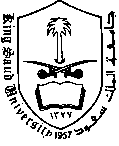 College of Applied Studies & Community Service Department of Natural & Engineering SciencesName:_________________________________ID#:___________________________________				Section:     	 Instructors:      	Math1101: MathematicsSecond Semester, 1437-1438HHome work 1السؤال الأول: 16 درجة السؤال الأول: حول الأعداد التالية:(101110.101100110100)2 = (                                     )16(55)10=(                                            )2(270)8 = (                )10(110110.11)2=(                       )10السؤال الثاني ٣٤ درجة نفذ العمليات التالية في نظام العد الثنائي (١٥درجة) 110=.101+10.1011 =11.01101*101111011101  111ج) أحسب الفرق للأعداد التالية باستخدام المكملات (١٩ درجة) ( 7249.05 )10  – ( 4863 )10 = (                      )10( 111010011)2 – ( 100110101 )2 = (                                    )2انتهت الأسئلة